Схема границ прилегающей территорииУТВЕРЖДЕНАпостановлением администрации Бабстовского сельского поселения от 23.11.2020 №  84Схема границ прилегающей территории _____________38_______________(условный номер)Местоположение прилегающей территории (адресные ориентиры)Аобл. Еврейская, р-н Ленинский, с. Бабстово,                                                    ул. Гагарина, дом 8, кв. 1Кадастровый номер объекта, по отношению к которому устанавливаетсяприлегающая территория (при наличии)   79:03:1400011:36Сведения о собственнике и (или) ином законном владельце здания,      строения, сооружения, земельного участка, а также уполномоченном в лице Площадь прилегающей 1377,73 (кв. м)Вид разрешенного использования земельного участка, по отношению                к которому устанавливается прилегающая территория (при наличии)   Для ведения личного подсобного хозяйстваНаличие объектов (в том числе благоустройства), расположенных                               на прилегающей территории, с их описанием -            Описание характерных точек границ прилегающей территории (ориентиры для определения границ прилегающей территории по сторонам света и расстояния от объекта до границ прилегающей территории), координаты характерных точек границ (при их наличии)                                                  Графическая часть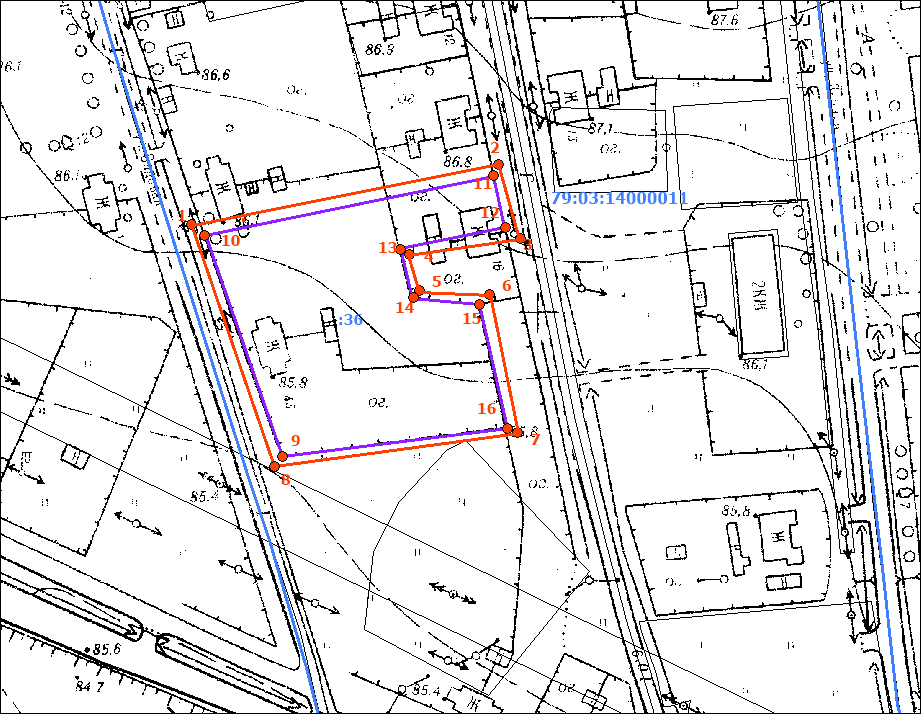 Масштаб 1:1000Условные обозначения:Обозначение характерных точек границКоординаты, м (с точностью до двух знаков после запятой)Координаты, м (с точностью до двух знаков после запятой)15 315 226,155 207 696,3125 315 244,085 207 788,1135 315 222,095 207 794,7445 315 217,275 207 761,6155 207 764,625 207 764,6265 315 205,225 207 785,4175 315 163,955 207 793,8585 315 154,005 207 721,1995 315 156,775 207 723,43105 315 223,005 207 700,33115 315 240,795 207 786,70125 315 225,245 207 790,14135 315 218,895 207 758,97145 315 204,465 207 762,63155 315 202,445 207 782,36165 315 165,155 207 790,69граница прилегающей территории (отображается оранжевым цветом)1поворотная точка границ прилегающей территории (отображается оранжевым цветом)79:хх:хххххх:ххкадастровый номер земельного участка (объекта недвижимости), по отношению к которому устанавливается прилегающая территория (отображается сиреневым цветом)79:хх:хххххххкадастровый квартал (отображается голубым цветом)граница кадастрового квартала (отображается голубым цветом)- - - - - - -границы объектов, расположенных на прилегающей территории (отображается черным цветом)